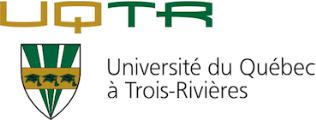 Lettre pour soumissionMonsieur Collard-Fortin, Nous désirons soumettre à la Revue canadienne des jeunes chercheur(e)s en éducation l’article intitulé : L’intégration de l’interdisciplinarité dans les projets réalisés en contexte entrepreneurial : points de vue du personnel scolaire. Nous nous engageons donc à travailler de concert avec le réviseur de texte selon l’échéancier qui sera précisé ultérieurement. Par ailleurs, notre intention est de ne pas traduire l’article pour publication en anglais.Cet article est original, inédit et il n’a pas été soumis pour publication dans d’autres revues, actes ou livres au Canada ou ailleurs. Nous acceptons de ne pas publier ou reproduire l’article sous quelque forme que ce soit, intégralement ou en partie, pour une période d’un an après la date de publication. Nous acceptons également la cession à la CJNSE/RCJCÉ des droits de première publication. Finalement, tous les auteurs de cette étude ne déclarent aucun conflit d’intérêt.Cordialement,Maude BoulangerDoctorante en psychologie, Université du Québec à Trois-Rivières